Nouveau !Ongles en gel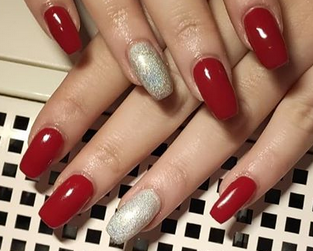 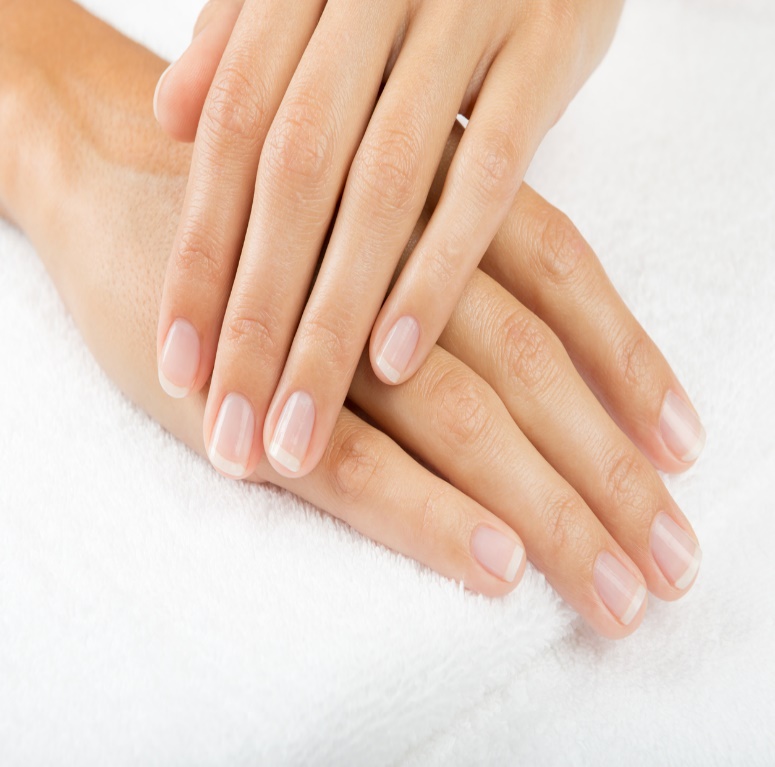 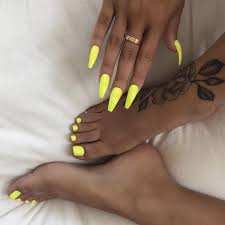 Pose de gel sur ongles naturels	45 €Pose de gel + allongement des ongles (chablon)	55 €Retrait du gel + soin des ongles	25 €Tarif identique pour couleur, french ou baby boomerHoraire d’ouvertureLundi :	9h-19h non stopMardi :	9h-19h non stopMercredi :	9h-19h non stopVendredi :	9h-19h non stopSamedi :	9h-16hLa boite à Ongles 22 rue de la liberté 34999 Caroux Land04.99.23.25.26